RECOMENDACIÓN QUE EMITE EL CONSEJO CONSULTIVO DEL INSTITUTO FEDERAL DE TELECOMUNICACIONES REFERENTE A LA CONVENIENCIA DE MODIFICAR SU ESTATUTO ORGÁNICO PARA AJUSTAR EL QUORUM REQUERIDO PARA LA ADOPCIÓN DE DECISIONES DEL PLENO.SITUACIÓN Actualmente, el Pleno del Instituto Federal de Telecomunicaciones (IFT) está conformado integrado de la siguiente forma:En virtud de que el encargo del Comisionado Presidente Interino (Adolfo Cuevas Teja) concluirá en febrero de 2022, en principio, la Cámara de Senadores deberá nombrar un presidente entre los comisionados. De no acontecer, el Presidente Interino sería el Comisionado Juárez Mojica, al ser el comisionado de mayor antigüedad. Respecto de las plazas vacantes, el 18 de febrero de 2021, el Senado de la República rechazó los nombramientos de Sayuri Adriana Koike Quintanar y Laura Elizabeth González Sánchez como comisionadas del IFT. Dado dicho rechazo, de conformidad con el artículo 28, penúltimo párrafo de la CPEUM, el Presidente de la República debe someter nuevas propuestas de Comisionadas al Senado de aquellas aspirantes aprobadas por el Comité de Evaluación. Lo anterior no ha acontecido.Ahora bien, en virtud de que a la fecha continúan vacantes las dos plazas de Comisionadas señaladas y después de la conclusión del encargo del Comisionado Cuevas, mientras no existan nuevos nombramientos, el Pleno del IFT estará conformado únicamente por cuatro comisionados. Lo anterior tendría implicaciones relevantes para el proceso de toma de decisiones del Pleno y consecuentemente para hacer efectivos los principios y derechos previstos en los artículos 2º, 6º y 7º de la Constitución Política de los Estados Unidos Mexicanos. En efecto, de acuerdo con el Estatuto Orgánico del IFT (“Estatuto”), para que el Pleno pueda válidamente tomar decisiones sobre un asunto que conforme a la ley no requiera un quorum calificado, requiere la participación de los cuatro Comisionados que lo integrarían. En ese sentido, en caso de que algún Comisionado se excusara o fuera recusado por algún impedimento, la consecuencia sería la invalidez de la votación del asunto en cuestión en virtud de que no se cumpliría con el quorum de al menos cuatro comisionados. Por otro lado, es relevante considerar que de acuerdo con la Ley Federal de Competencia Económica (LFCE) y la Ley Federal de Telecomunicaciones y Radiodifusión (LFTR) se requiere el voto afirmativo de cinco comisionados para:En el contexto de procedimientos seguidos conforme al artículo 94 de la LFCE, ordenar medidas para eliminar barreras a la competencia y la libre concurrencia; determinar la existencia y regular el acceso a insumos esenciales, así como ordenar la desincorporación de activos, derechos, partes sociales o acciones de los Agentes Económicos en las proporciones necesarias para eliminar efectos anticompetitivos; Emitir Disposiciones Regulatorias para el cumplimiento de sus atribuciones; Publicar Disposiciones Regulatorias sobre: a) Imposición de sanciones; b) Prácticas monopólicas; c) Determinación de poder sustancial para uno o varios Agentes Económicos; d) Determinación de mercados relevantes; e) Barreras a la competencia y la libre concurrencia; f) Insumos esenciales, y g) Desincorporación de activos, derechos, partes sociales o acciones de los Agentes Económicos; Expedir directrices, guías, lineamientos y criterios técnicos sobre Concentraciones; b) Investigaciones; c) Beneficio de dispensa y reducción del importe de las multas; d) Suspensión de actos constitutivos de probables prácticas monopólicas o probables concentraciones ilícitas; e) Determinación y otorgamiento de cauciones para suspender la aplicación de medidas cautelares; f) Solicitud del sobreseimiento del proceso penal en los casos a que se refiere el Código Penal Federal y las otras que resulten necesarias;Emitir/modificar su Estatuto Orgánico, yRemover y nombrar al/la titular de la Autoridad Investigadora.De esta forma, a partir de la salida del Comisionado Cuevas, el retraso en las designaciones de comisionados para llenar los espacios vacantes impedirá la toma de decisiones que versen sobre estos asuntos que requieren de un quorum calificado de cinco comisionados.Por lo anterior, este Consejo Consultivo ve con preocupación esta situación y considera relevante hacer notar la importancia de que el Titular del Poder Ejecutivo y el Senado completen las designaciones pendientes a la brevedad para que se preserve el ejercicio de facultades del IFT que garantizan los principios y derechos humanos previstos en los artículos 2º, 6º y 7º de la Constitución. De esta forma, está evaluando emitir un respetuoso posicionamiento en este sentido.Con independencia de lo anterior, dado que el ajuste del Estatuto sí está en el ámbito de las atribuciones del Pleno del IFT y actualmente cuenta con el quorum necesario para modificarlo, este Consejo Consultivo considera que es recomendable su ajuste para asegurar que el Pleno pueda adoptar decisiones válidas en aquellos asuntos que la ley no prevea un quorum calificado.RECOMENDACIÓNCon base en el análisis anterior, este Consejo Consultivo somete a consideración del Pleno del IFT:Realizar las modificaciones que se estimen pertinentes al artículo 7 del Estatuto Orgánico del IFT, para ajustar la regla que establece que solo serán válidas las sesiones del Pleno del IFT con la presencia de cuatro Comisionados. Se sugiere realizar dichas modificaciones antes de que el Presidente Comisionado Cuevas concluya su encargo, de lo contrario no se podrá cumplir con la votación necesaria para hacerlo.REFERENCIAS1.	Constitución Política de los Estados Unidos Mexicanos, 2021.  Disponible en http://www.diputados.gob.mx/LeyesBiblio/pdf/1_280521.pdf.2.	Ley Federal de Competencia Económica, 2017. Disponible en http://www.diputados.gob.mx/LeyesBiblio/pdf/LFCE_270117.pdf3.	Ley Federal de Telecomunicaciones y Radiodifusión, 2021. Disponible en http://www.diputados.gob.mx/LeyesBiblio/pdf/LFTR_200521.pdf 4.	Estatuto Orgánico del Instituto Federal de Telecomunicaciones. IFT, 2016. Disponible en http://www.ift.org.mx/sites/default/files/contenidogeneral/conocenos/estatutoorganicovigente17oct2016.pdfDr. Luis Miguel Martínez CervantesPresidente del ConsejoMtra. Rebeca Escobar BrionesSecretaria del ConsejoLa Recomendación fue aprobada por el VI Consejo Consultivo del Instituto Federal de Telecomunicaciones el 2 de septiembre de 2021 y votada en términos del artículo 17 último párrafo, con los votos de los Consejeros Sara Gabriela Castellanos Pascacio, Ernesto Maqueda Flores-Roux, Gerardo Francisco González Abarca, Luis Miguel Martínez Cervantes, Jorge Fernando Negrete Pacheco, Lucia Ojeda Cárdenas, Eurídice Palma Salas, José Luis Peralta Higuera, Víctor Rangel Licea, Cinthya Gabriela Solís Arredondo, Martha Irene Soria Guzmán, Sofía Trejo Abad; y con los votos particulares de los Consejeros Erik Huesca Morales y Salma Leticia Jalife Villalón; mediante Acuerdo CC/IFT/020921/6, de fecha 2 de septiembre de 2021.De acuerdo con las Reglas de Operación de este Consejo Consultivo, el razonamiento de los votos concurrentes forma parte integral de la Recomendación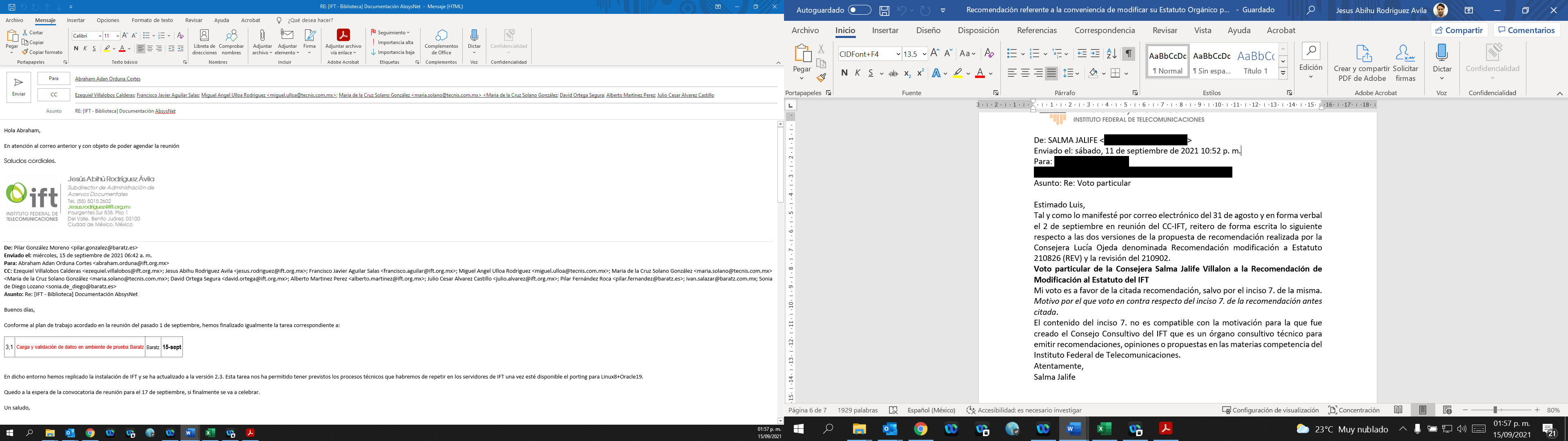 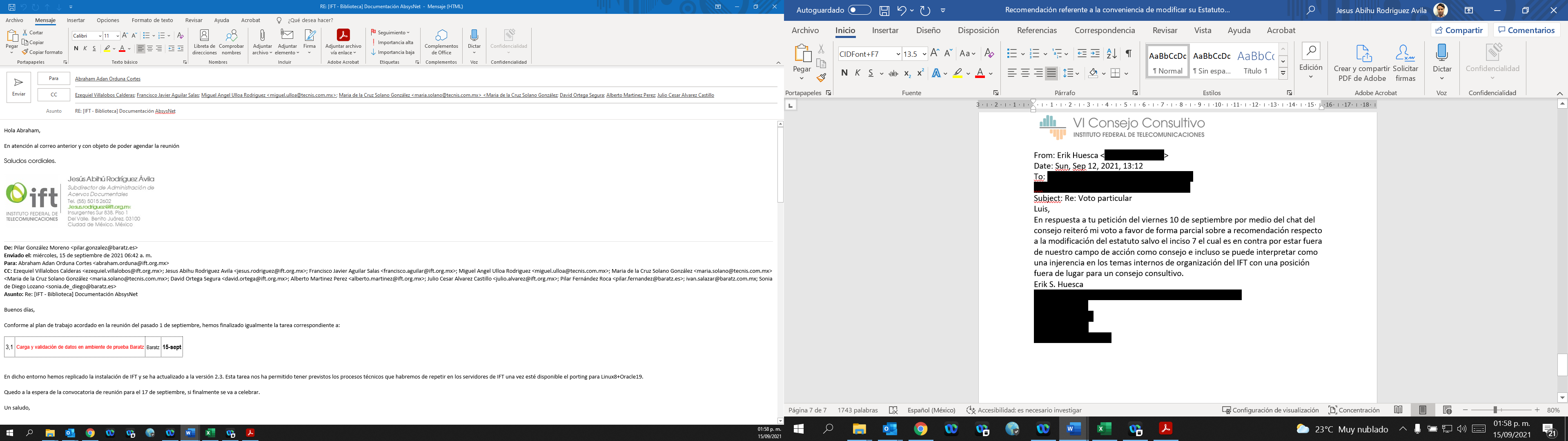 #ComisionadoRatificado por el SenadoAño en el que concluye encargo1Adolfo Cuevas Teja (Comisionado Presidente Interino) Septiembre 2013Febrero 20222Javier Juárez Mojica Octubre 201620253Arturo Robles Rovalo Abril 201720264Sóstenes Díaz González Abril 201820275Ramiro Camacho Castillo Marzo 201920286Comisionada (Pendiente nombramiento)N/AN/A7Comisionada (Pendiente nombramiento)N/AN/A